Бревет на 400км (Б400), Минск - Париж – Минск, 23.05.2020, Старт 4:00 (или в 8:00)							                СМС-сервер: +37529 5061798УчастникГРГородНомерМедальРегистр.в АСР3рубПитаниена АУ7рубНочлегна АУ10рубМедальИз АСР17рубИТОГО,Руб,Подпись1Александр Глушец1986Гомель906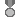 31720,2Алексей Колчин1972Могилев272371727,3Алексей Чернухо1988Жодино19737101737,4Алина Демидович1994Минск768371727,5Андрей Синяк1975Минск822371727,6Артур Сироткин1987Гомель67331720,7Валерий Валевач1963Смолевичи137101737,8Дмитрий Кривко1980Молодечно686371727,9Дмитрий Рябинкин1989Минск147371727,10Дмитрий Хлюпнев1974Смолевичи484371020,11Евгений Кондаков1973Гродно2463710,12Иван Захаров1979Минск487371020,13Мария Дещенко1985Минск5837101737,14Марк Демидович1993Минск175371727,15Медель Александр1990Новополоцк717371727,16Михаил Бреский1992Минск811371727,17Наталья Гундарь1979Сморгонь166371727,18Николай Бачища1988Борисов951371727,19Олег Дубровник1973Лида301371020,20Павел Горбацевич1964Минск33371727,21Роман Мануилов1987Минск144322Светлана Юдина1975Лида462371020,23Сергей Брусникин1958Минск55371727,24Сергей Керножицкий1981Минск431371020,25Сергей Сапега1973Минск1003710,26272829